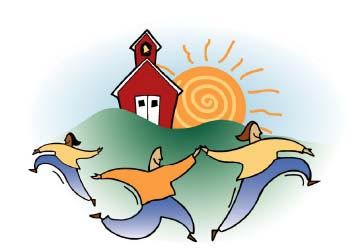 2022 BEST/VTmtss Summer InstituteReclaiming our Passion for Education:Ensuring Safe and Nurturing Environmentsfor our Students and OurselvesAgendaSunday, June 26th:7:00 – 8:30 pm Check-in and Early Registration		  Location: Killington Grand Lower LobbyMonday, June 27th:7:00 – 8:00	Registration Location: Killington Grand Lower Lobby8:00 – 8:15	Welcome and Opening Remarks Location: Killington Grand Oscar Wilde Ballroom8:15 – 9:15	Keynote: Reclaiming Our Connection to Hope and Inspiration as We Close out the School Year – Joelle van Lent, Psy.D. 	Location: Killington Grand Oscar Wilde Ballroom9:30 – 10:45	Ease-In Time and Special ActivitiesPlease select an activity you’d like to do on Monday morning – feel free to jump between activities. Click here for suggested activities.11:00 – 12:30 Institute StrandsVTPBIS Universal Training – CANCELLED!!!B.  VTPBIS Targeted Training – Rebecca Lallier and Jeremy Tretiak      Location: Killington Grand Gateway IVTPBIS Intensive Training – Ken Kramberg and Cassandra Townshend    Location: Killington Grand Suite 329 (take lower lobby elevator to the third floor)Refreshing, Enhancing, and Deepening Universal PBIS Implementation – Chantelle Albin, Kym Asam, Lauralee Keach, and Jen McKusick	Location: Killington Grand Oscar Wilde II & IIIExpanding and Enhancing Targeted Interventions – Amanda Babcock and Kristin Beswick      Location: Snowshed Highlander Room (located out the back entrance of              Killington Grand Hotel and across the bridge toward the Mountain)Everyday Equity: Achieving Equity in Your School Every Day in Every Way – Toni Harrison-Kelly and Sharla Horton-Williams       Location: Killington Grand Escapades I & IIThe More You Feel it, the Better You Teach it – Ali Hearn       Location: Killington Grand Gateway IIThe Courage to Teach: Renewing, Reflecting, and Remembering – CANCELLED!!!The Pandemic of Burnout in Education – Danna Thomas      Location: Killington Grand Owner’s Lounge (take elevator to the second floor)Youth & Adults Transforming Education Together – CANCELLED!!!K.  Holistic Restorative Education – Annie O’Shaughnessy          Location: Snowshed Ballroom (located out the back entrance of             Killington Grand Hotel and across the bridge toward the Mountain)L.  Fostering Resilience to Address Stress, Adversity, and Trauma – Joelle van Lent          Location: Killington Grand Northstar IIM.  Creating Safe and Nurturing Classroom Environments – Brandi Simonsen          Location: Killington Grand Northstar IN.  Life Space Crisis Intervention (LSCI) – CANCELLED!!!      O.  Crisis Intervention and Intervention (CPI) – CANCELLED!!!P.  Deepening and Expanding Restorative Practices – Jon Kidde          Location: Snowshed VT Fresh Cafe (located out the back entrance of            Killington Grand Hotel and across the bridge toward the Mountain)12:40 – 1:40   Lunch Provided	 Location: Killington Grand Oscar Wilde Ballroom1:15 – 1:30    Team Instructions 	 Location: You will be directed to your School Team sign in Oscar Wilde	    Ballroom to write down your Team Meeting Location and Contact Info1:40 – 5:00    Team Time Location: Determined by Teams.5:00 – 6:30	Meet, Greet, and Eat (informal reception) - Optional	Network with other schools and meet the Institute Staff and Presenters	Location: Killington Grand Pool Area (weather permitting) or Oscar Wilde Ballroom III Tuesday, June 28th:7:00 – 7:45	Morning Refreshments 	Location: Killington Grand Lower Lobby and Oscar Wilde Ballroom7:45 – 8:00	Morning Announcements	Location: Killington Grand Oscar Wilde Ballroom7:45 – 1:45	Bookseller Open	Location: Killington Grand Oscar Wilde Promenade8:00 – 9:00	Keynote: Make School Magical Again	Dr. Toni Harrison-Kelly and Dr. Sharla Horton-Williams 	Location: Killington Grand Oscar Wilde Ballroom9:15 – 12:30 	Institute Strands (See Monday, June 27th for locations)12:40 – 1:40	Lunch Provided1:40 – 5:00	Team TimeWednesday, June 29th:7:00 – 7:45	Morning Refreshments 	Location: Killington Grand Lower Lobby and Oscar Wilde Ballroom7:30 – 7:45	Morning Announcements	Location: Killington Grand Oscar Wilde Ballroom7:45 – 1:45	Bookseller Open	Location: Killington Grand Oscar Wilde Promenade8:00 – 9:30	WorkshopsLet’s Discuss What We Learned by Watching Listen Up! – CANCELLED!!!Running Staff Meetings and PLCs Restoratively – Annie O’Shaughnessy        Location: Snowshed Highlander Room (located out the back entrance of           Killington Grand Hotel and across the bridge toward the Mountain)SoulCollage® Workshop: Creative Collage to Promote Well-Being – Carolyn Tatlock   Location: Killington Grand Oscar Wilde Ballroom IIPracticing Self-Compassion – Rebecca Lallier	        Location: Killington Grand Gateway IGetting to “Y”: Youth Bring Meaning to Their Own Survey Data – CANCELLED!!!Utilizing De-escalation Strategies to Maintain Least Restrictive Environments – Evan Sivo and Cassandra Townshend	          Location: Killington Grand Oscar Wilde IIIUsing PBIS Data to Work Smarter, Not Harder – Sherry Schoenberg and Amy Wheeler-Sutton        Location: Killington Grand Oscar Wilde IBuilding Relational Trust, Safety, and Connection Through Play – Howard Moody         Location: Snowshed Ballroom (located out the back entrance of                                 Killington Grand Hotel and across the bridge toward the Mountain)Building a Movement for Ethnic Studies and Education Justice in Vermont – CANCELLED!!!Integrated Intensive Intervention – Brandi Simonsen	          Location: Killington Grand Northstar ITeam Building for Leaders – Jen McKusick          Location: Killington Grand Oscar Escapades I & IIEducational Support Team (EST) Plan Templates – Information and Guidance – Tom Faris	           Location: Killington Grand Gateway IICelebrate and Plan for Improvement in Your PBIS Implementation with Learning Walks – CANCELLED!!!Family Engagement: Building Effective Two-Way Communication – Nancy Hellen	          Location: Killington Grand Northstar IIImplementing an Assets-Based Growth Model for Equitable VTmtss – Audrey Richardson    Location: Killington Grand Owner’s Lounge (take elevator to the second floor)9:45 – 12:30	Institute Strands (See Monday, June 27th for locations)12:40 – 1:40	Lunch Provided1:40 – 5:00	Team TimeThursday, June 30th:7:00 – 7:45	Morning Refreshments	Location: Killington Grand Oscar Wilde Ballroom7:45 – 8:00    Morning Announcements                    	Location: Killington Grand Oscar Wilde Ballroom8:00 – 8:45	General Session - Playfulness, Joy, and Connection: Key Ingredients for a Safe and Engaging Environment for All – Howard Moody	Location: Killington Grand Oscar Wilde Ballroom9:00 – 10:30	 Institute Strands (See Monday, June 27th for locations)10:30 – 11:00  Break and Hotel Check-out11:00 – 12:30  Institute Strands Continued12:40 – 2:00	   Lunch & Closing Activities 	   Location: Oscar Wilde Ballroom2:00 – 4:30	   Team Time and Assignment Completion4:30		   Adjourn – Have a safe trip home!Additional Institute Information: Break Service:Morning break service will be available in the Killington Grand Lower Lobby, Northstar Prefunction Area, and Snowshed Bridge. Break times are at the discretion of the presenters.Afternoon coffee will be available in the Killington Grand Lower Lobby Area.Graduate Course Questions:Killington Grand Lower Lobby or contact Winnie Looby.Hotel Check-Out:	           Hotel check-out is 11:00 a.m. Please plan accordingly.Special Activities!Monday Morning, 9:30 - 10:45 am: Various special activities available for"ease-in time" (i.e., yoga, hike, adult coloring, and more)Monday, 5:00 - 6:30 pm: Meet, Greet & Eat! Lower Lobby or Poolside (weatherpermitting)Tuesday & Wednesday: Bookseller, Oscar Wilde PromenadeTuesday, 4:00 - 6:00 pm: Film Screening, Oscar Wilde II, with Bess O'Brien –The Listen Up MusicalWednesday, 5:00 - 6:00 pm: Water Workout, Hotel PoolWednesday, 7:00 - 9:00 pm: Trivia Night, Oscar Wilde Ballroom (a lite faremenu will be available in this location from 6:30 - 9:00 p.m., so come earlyand place your order!)For up-to-date BEST/VTmtss Summer Institute Information,follow us on Facebook at https://www.facebook.com/groups/1706282779583906/.